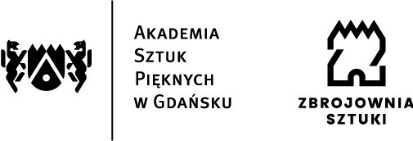 Gdańsk, dnia 23.03.2023r.Znak sprawy: ZK-213/02/2023 INFORMACJA Z OTWARCIA OFERTDotyczy: zamówienia publicznego prowadzonego w trybie podstawowym pn.: Część 1 Dostawa sprzętu komputerowego dla Akademii Sztuk Pięknych w GdańskuZamawiający – Akademia Sztuk Pięknych z siedzibą przy ul. Targ Węglowy 6 w Gdańsku na podstawie art. 222 ust. 5 ustawy z dnia 11 września 2019r. Prawo zamówień publicznych (tekst jednolity Dz. U. z 2022r. poz. 1710 ze zm.) przedstawia informację z otwarcia ofert. Do upływu terminu składania ofert, tj. do dnia 23.03.2023r., do godz. 11:00 złożono oferty:Nr oferty111222333444555666777Nazwa WykonawcyCEZAR Cezary Machnio i Piotr Gębka Sp. z o.o.ul. Wolność 8 lok. 4, 26-600 RadomREGON 141723924CEZAR Cezary Machnio i Piotr Gębka Sp. z o.o.ul. Wolność 8 lok. 4, 26-600 RadomREGON 141723924CEZAR Cezary Machnio i Piotr Gębka Sp. z o.o.ul. Wolność 8 lok. 4, 26-600 RadomREGON 141723924CPU ZETO Sp. Z o.o. ul. Powstańców Wielkopolskich 20,5 58-500 Jelenia Góra REGON 230521979CPU ZETO Sp. Z o.o. ul. Powstańców Wielkopolskich 20,5 58-500 Jelenia Góra REGON 230521979CPU ZETO Sp. Z o.o. ul. Powstańców Wielkopolskich 20,5 58-500 Jelenia Góra REGON 230521979Piotr Migda02-368 Warszawa, Opaczewska 7 m. 16REGON: 385325726Piotr Migda02-368 Warszawa, Opaczewska 7 m. 16REGON: 385325726Piotr Migda02-368 Warszawa, Opaczewska 7 m. 16REGON: 385325726Syriana Joanna Fischer 80 180 Gdansk, ul. Porębskiego 28/17REGON 220679228Syriana Joanna Fischer 80 180 Gdansk, ul. Porębskiego 28/17REGON 220679228Syriana Joanna Fischer 80 180 Gdansk, ul. Porębskiego 28/17REGON 220679228EL TORO BOBROWSKI BLATKIEWICZ SPÓŁKA JAWNAul. Racławicka 23Stargard 73-110REGON 812684100EL TORO BOBROWSKI BLATKIEWICZ SPÓŁKA JAWNAul. Racławicka 23Stargard 73-110REGON 812684100EL TORO BOBROWSKI BLATKIEWICZ SPÓŁKA JAWNAul. Racławicka 23Stargard 73-110REGON 812684100Cortland Sp. z o. o. ul. Zgoda 38, 60-122 Poznań REGON 630008749Cortland Sp. z o. o. ul. Zgoda 38, 60-122 Poznań REGON 630008749Cortland Sp. z o. o. ul. Zgoda 38, 60-122 Poznań REGON 630008749Bizerver Sp. z o.o.Albatrosów 1, 30-716 KrakówREGON 122958533Bizerver Sp. z o.o.Albatrosów 1, 30-716 KrakówREGON 122958533Bizerver Sp. z o.o.Albatrosów 1, 30-716 KrakówREGON 122958533Pakiet nrCena bruttoTermin realizacjiGwarancjaCena bruttoTermin realizacjiGwarancjaCena bruttoTermin realizacjiGwarancjaCena bruttoTermin realizacjiGwarancjaCena bruttoTermin realizacjiGwarancjaCena bruttoTermin realizacjiGwarancjaCena bruttoTermin realizacjiGwarancja1XXXXXXXXX2 460,0010 DNI24 M-CEXXXXXXXXX2XXXXXXXXXXXXXXXXXXXXX3XXXXXXXXX8 856,0010 DNI36 M-CYXXXXXXXXX4XXXXXXXXX3 075,0010 DNI36 M-CYXXXXXXXXX5XXXXXXXXX2 152,5010 DNI36 M-CYXXXXXXXXX6XXXXXXXXX7 318,5010 DNI36 M-CYXXXXXXXXX7XXXXXXXXX4 305,0010 DNI36 M-CYXXXXXXXXX8XXXXXX4 661,7010 DNI12 M-CYXXXXXX4 762,5610 DNI24 M-CEXXX9XXXXXXXXX6 519,0010 DNI36 M-CYXXXXXXXXX10XXXXXXXXX6 519,0010 DNI24 M-CEXXXXXXXXX11XXXXXXXXX26 568,0010 DNI36 M-CY32 718,0025 DNI60 M-CYXXX28 290,0010 DNI60 M-CY12231 178,5010 DNI 60 M-CY215 390,0010 DNI60 M-CYXXX230 748,0010 DNI36 M-CY215 077,8010 DNI36 M-CYXXXXXX13XXXXXXXXX36 777,0015 DNI36 M-CYXXXXXXXXX